Fold ↓My Board:Fold ↓Friend’s Board:It is (weather) on (day).MondayTuesdayWednesdayThursdayFridaySaturdaySundayMondayTuesdayWednesdayThursdayFridaySaturdaySunday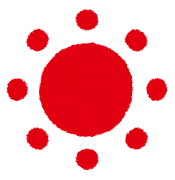 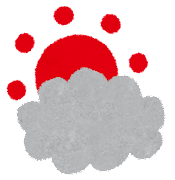 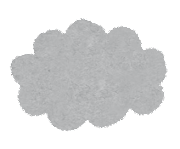 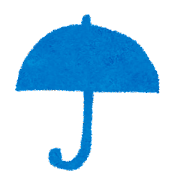 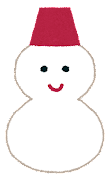 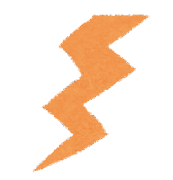 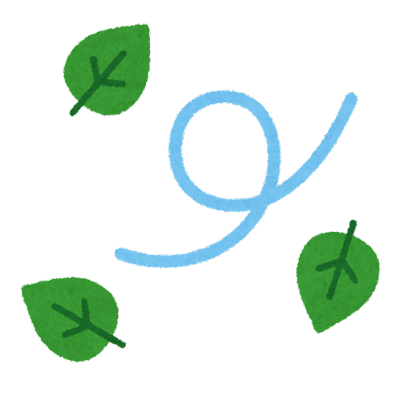 SunnyPartly CloudyCloudyRainySnowyStormyWindy